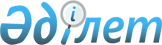 О внесении изменений в решение Зайсанского районного маслихата от 29 декабря 2009 года № 17-6/2 "Об утверждении поправочных коэффициентов к базовым ставкам земельного налога и базовым ставкам платы за земельные участки города Зайсан"Решение Зайсанского районного маслихата Восточно-Казахстанской области от 7 марта 2018 года № 23-5/5. Зарегистрировано Департаментом юстиции Восточно-Казахстанской области 30 марта 2018 года № 5576
      Примечание РЦПИ.

      В тексте документа сохранена пунктуация и орфография оригинала.
      В соответствии с пунктом 2 статьи 50 Закона Республики Казахстан от 6 апреля 2016 года "О правовых актах" Зайсанский районный маслихат РЕШИЛ:
      1. Внести в решение Зайсанского районного маслихата от 29 декабря 2009 года № 17-6/2 "Об утверждении поправочных коэффициентов к базовым ставкам земельного налога и базовым ставкам платы за земельные участки города Зайсан" (зарегистрировано в Реестре государственной регистрации нормативных правовых актов за номером 5-11-109, опубликовано в районной газете "Достық" от 6 февраля 2010 года) следующие изменения:
      заголовок изложить в следующей редакции:
      "Об утверждении поправочных коэффициентов к базовой ставке платы за земельные участки города Зайсан";
      преамбулу изложить в следующей редакции:
      "В соответствии со статьей 6 пункта 1 подпункта 13) Закона Республики Казахстан от 23 января 2001 года "О местном государственном управлении и самоуправлении в Республике Казахстан", пунктом 1 статьи 11 Земельного кодекса Республики Казахстан от 20 июня 2003 года Зайсанский районный маслихат РЕШИЛ:";
      пункт 2 исключить.
      2. Настоящее решение вводится в действие по истечении десяти календарных дней после дня его первого официального опубликования.
					© 2012. РГП на ПХВ «Институт законодательства и правовой информации Республики Казахстан» Министерства юстиции Республики Казахстан
				
      Председатель сессии 

М. Бошаков

      Секретарь районного маслихата 

Д. Ыдырышев
